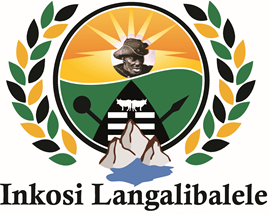 INKOSI LANGALIBALELEMUNICIPALITYUMKHANDLU INKOSI LANGALIBALELEINVITATION TO QUOTE QUOTATION NOTICE:Quotations are hereby invited from interested service providers in terms of section 112 of the Municipal Finance Management Act, Act 56 of 2003 for the provision of : Supply and delivery of Item: DOCUMENTS TO BE SUBMITTED TOGETHER WITH QUOTATIONSOriginal Valid Tax Clearance CertificateBBBEE certificateDeclaration of interest form (MBD 4)CSD Summary ReportQUOTATION ENQUIRIES:Further information as well as detailed specifications can be obtained from Nompilo Mnculwane in the Finance Department or at a telephone number (036) 342 7846 during office hours.QUOTATION SUBMISSION:Quotations must be submitted to the Supply Chain Management Office situated on the ground floor, Civic Building, Victoria Street or can be faxed to (036) 352 6048 or alternatively e-mailed to nompilo@ilm.co.za by not later than 12 December 2018.The 80/20 Preference Point System will be used to evaluate quotations. The 80 points shall be used for price and 20 points for BBBEE.DATED: 06 December 2018QUANTITYDESCRIPTION         24 in 1 printer  specification:Colour printerWith USB, Ethernet portsInternal memory 512MBStandard output capacity 150 sheetsWindows operating support           1 2000 litres Refrigerator           1Multipurpose microwave